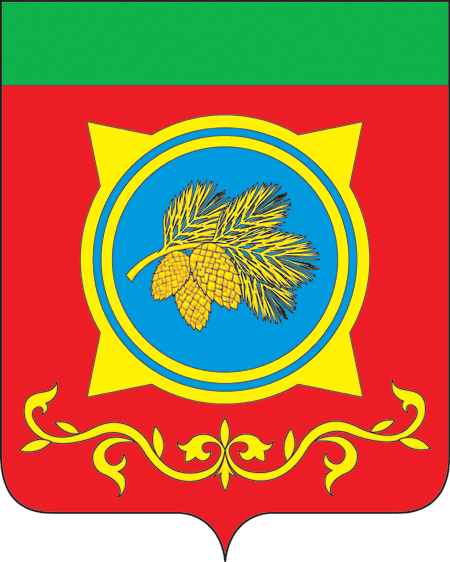 Российская ФедерацияРеспублика ХакасияАдминистрация Таштыпского районаРеспублики ХакасияПОСТАНОВЛЕНИЕ05.10.2020 г.                                           с. Таштып                                              № 93-иНа основании  Закона Республики Хакасия «О бесплатном предоставлении в собственность граждан, имеющих трёх и более детей, земельных участков, на территории Республики Хакасия» от 08.11.2011 г. № 88-ЗРХ, в редакции Закона Республики Хакасия от 06.06.2016 г. № 46-ЗРХ, руководствуясь ст. 15 Федерального закона от 06.10.2003г. № 131-ФЗ «Об общих принципах организации местного самоуправления в Российской Федерации», ст. 31, 42, 44, 47 Устава муниципального  образования  Таштыпский  район  от 24.06.2005 г., (с последующими изменениями), Администрация Таштыпского района  постановляет:    Утвердить прилагаемый перечень земельных участков, предназначенных для бесплатного предоставления гражданам, имеющим трёх и более детей, на территории Таштыпского района Республики Хакасия на основании Закона Республики Хакасия от 08.11.2011 года № 88-ЗРХ «О бесплатном предоставлении в собственность граждан, имеющих трёх и более детей, земельных участков, на территории Республики Хакасия» в редакции Закона Республики Хакасия от 06.06.2016 г. № 46-ЗРХ.Прилагаемый перечень земельных участков, предназначенных для бесплатного предоставления гражданам, имеющим трёх и более детей, на территории Таштыпского района Республики Хакасия на основании Закона Республики Хакасия от 08.11.2011 года № 88-ЗРХ «О бесплатном предоставлении в собственность граждан, имеющих трёх и более детей, земельных участков, на территории Республики Хакасия» в редакции Закона Республики Хакасия от 06.06.2016 г. № 46-ЗРХ в течение 10 дней со дня его утверждения опубликовать и разместить на официальном сайте Администрации Таштыпского района и в газете «Земля Таштыпская». Контроль за исполнением данного постановления возложить на заместителя главы Таштыпского района по экономике И.Н. Тохтобину.  Глава Таштыпского района	  		                                              А.А. ДьяченкоПеречень земельных участков, предназначенных для бесплатного предоставления гражданам, имеющим трёх и более детей, на территории Таштыпского района Республики Хакасия на основании Закона Республики Хакасия от 08.11.2011 года № 88-ЗРХНачальник отдела                                                                                          Е.Т. МамышеваОб утверждении перечня земельных участков, предназначенных для бесплатного предоставления гражданам, имеющим трёх и более детей, на территории Таштыпского района Республики Хакасия на основании Закона Республики Хакасия от 08.11.2011 года № 88-ЗРХ Приложение к постановлениюАдминистрации Таштыпского районаот 05.10.2020 г. № 93-и«Об утверждении перечня земельных участков, предназначенных для бесплатного предоставления гражданам, имеющим трёх и более детей,на территории Таштыпского района Республики Хакасия на основании Закона Республики Хакасия от 08.11.2011 года № 88-ЗРХ»№ п/пАдрес земельного участкаКадастровый номерВид разрешенного использования земельного участкаПлощадь, кв.м.1Российская Федерация, Республика Хакасия, Таштыпский Муниципальный Район, Сельское Поселение Таштыпский Сельсовет, Село Таштып, Улица Олимпийская, 2219:09:100122:1027Одноквартирные индивидуальные отдельно стоящие жилые дома1225